Ув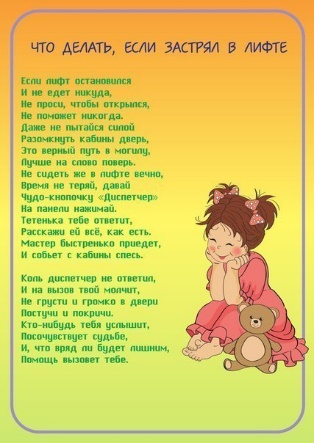 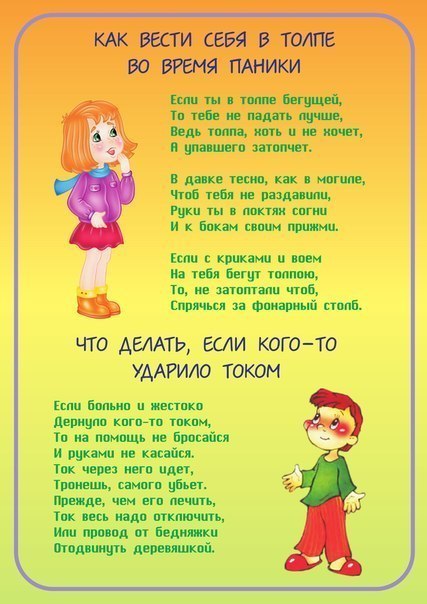 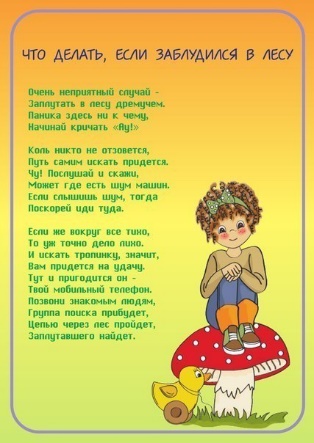 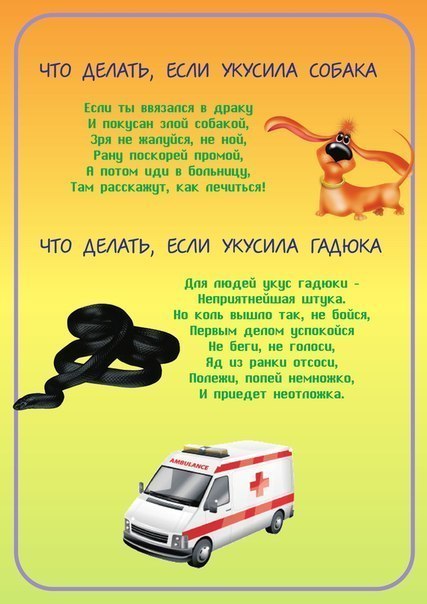 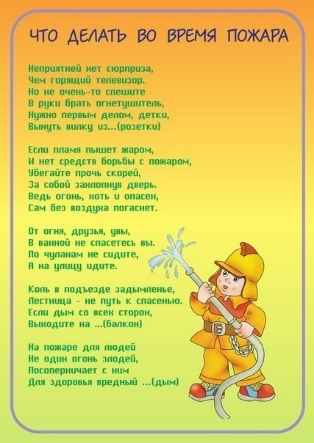 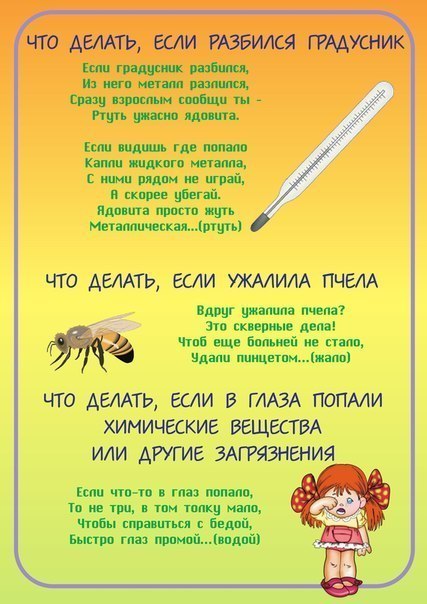 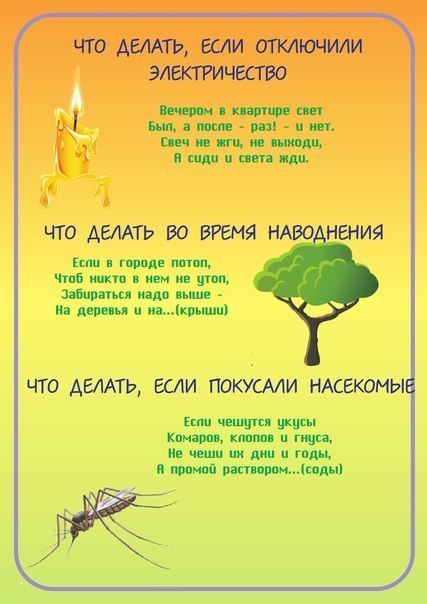 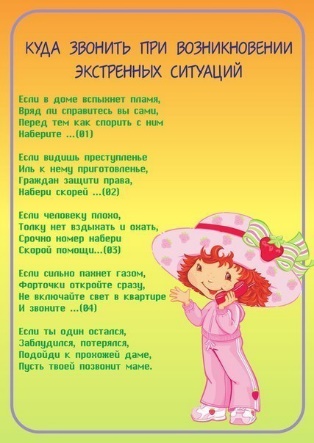 